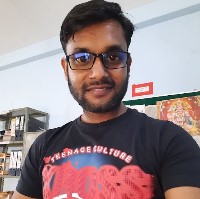 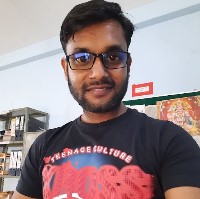 N/A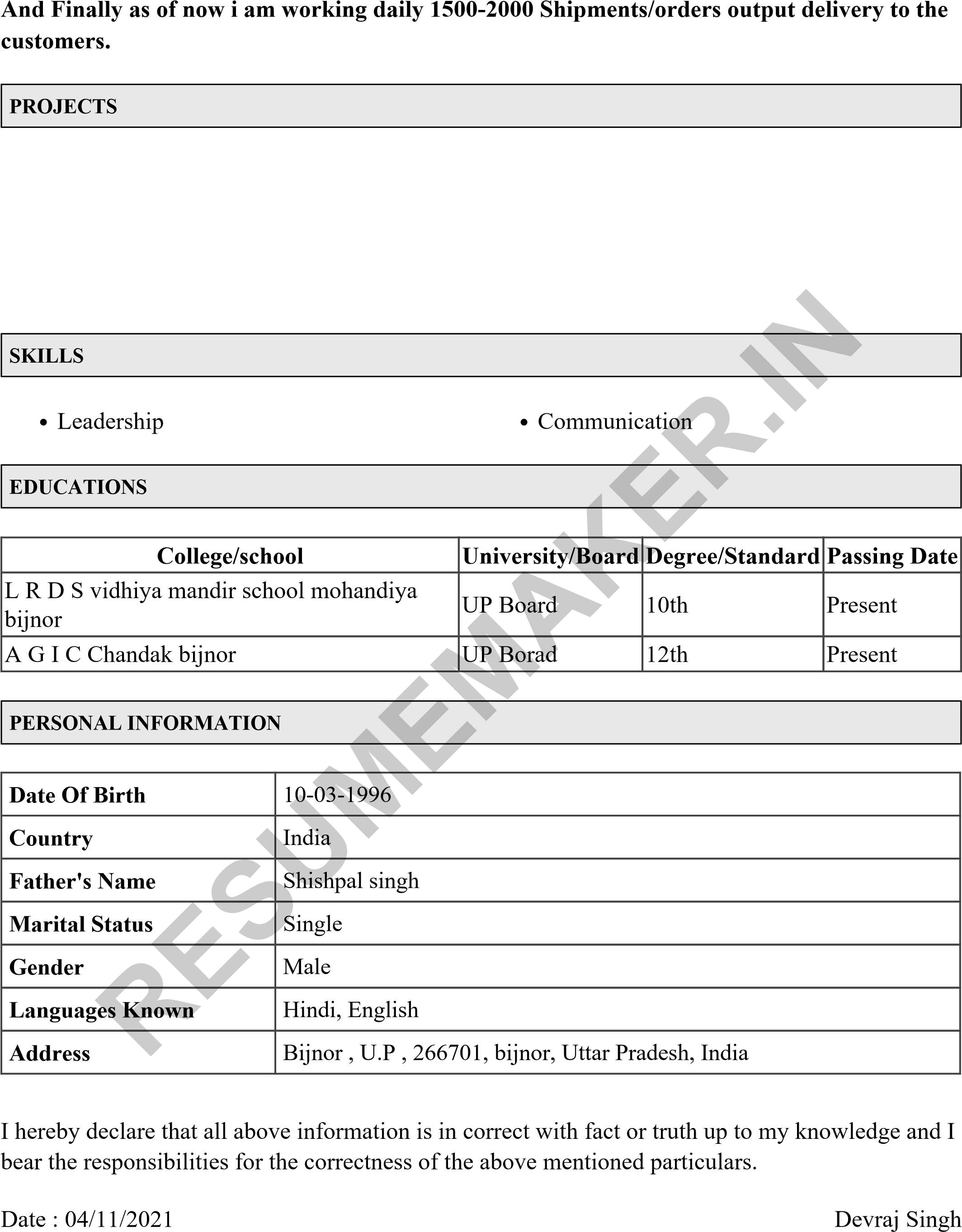 URL: N/AN/AN/A